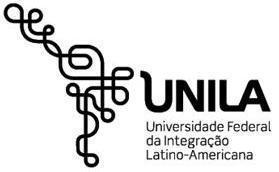 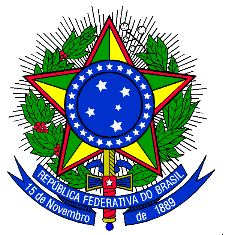 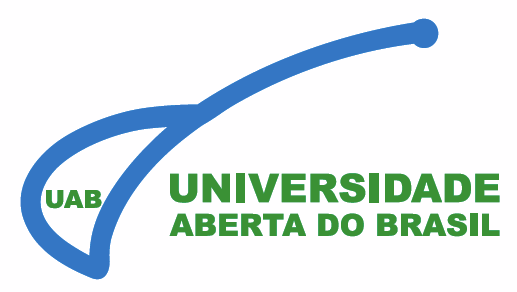 MINISTÉRIO DA EDUCAÇÃOUNIVERSIDADE FEDERAL DA INTEGRAÇÃO LATINO-AMERICANAPRÓ-REITORIA DE PESQUISA E PÓS-GRADUAÇÃOANEXO III – MODELO DE APRESENTAÇÃO DE RECURSOEu, _______________________________________________________________________, portador/a de Carteira de Identidade nº _______________________, expedida pela ______/_____, na data de ___/___/___, inscrito/a no CPF sob nº _____._____._____-____, participante do Processo Seletivo do Curso de Pós-Graduação em Gestão em Saúde, em nível de Especialização lato sensu - da Universidade Federal da Integração Latino-Americana, para o Polo _______________, solicito (indique o seu pedido de revisão) _____________________________________________________________________________________________________________________, em face da seguinte justificativa (fundamente seu pedido de revisão): ________________________________________________________________________________________________________________________________________________________________________________________________________________________________________________________________________, ____ de ______________________________ de 2021.(Local e data)_________________________Assinatura do/a candidato/a